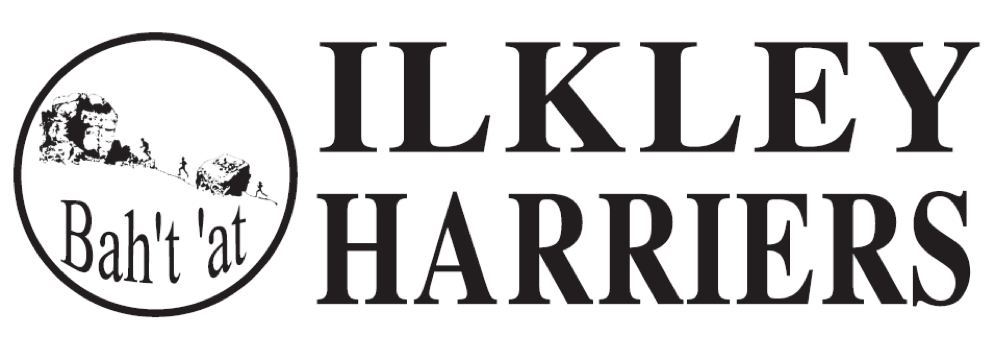 Committee Minutes 1st August 2017 at ILTSCPresent: Neil Chapman, Hilda Coulsey, Richard Joel, Peter Lewis, Dick WaddingtonApologies: Martin Archer, Jane McCarthy, Helen Waddington, Shirley WoodMinutes of Meeting 4th July: AgreedMatters arising not discussed below: noneRunning the ClubHarrier and Volunteer of the Month for July 2017Harrier of the month nominations:Helen Waddington for Ultimate TrailsHelen Waddington and Richard Joel for Ultimate TrailsTom Adams wins this month plus 3rd in Snowdon international championshipBen Shepherd for Lakeland 50Abi Bailey for Race to the StonesMartin Archer for Harrogate 10kDave Millson encouraged by Antonio to return to running and arriving back from the Addingham gala still smilingThe slower Leeds 10k bunch, mostly beginners from last year: Wendy Bishop, Damaris Bedford, Libby Heppenstall, Nicky Sollowey, Diane Ollier plus regulars Kate Lofthouse and Claire ShoulerThe winner is Abi Bailey.Volunteer of the month nominationsDan Wilkinson for Addingham GalaAlison Weston Gazette reportsThe winner is Dan WilkinsonAs discussed last month we have some amazing achievements we would like to ackledge but are struggling to award one prize as the achievements in each month are many and varied, in terms of distance, speed and ability or expertise, male/ female etc.  The existing system of awarding (usually) one £10 voucher each for harrier and volunteer, appropriate when the club was smaller, we feel needs to change. Hilda has 14 vouchers left, which will last until around the end of the year and we have the opportunity of a discussion at the AGM to get views.  A ‘discussion’ on Facebook and the Forum will be initiated prior to the next meeting.		HCIn addition we have a Hall of Fame on the website, used for international and exceptional performances e.g. Bob Graham rounds etc which hasn't been used since 2015, this will be updated.									HCEventsHDSRL organiser - HC to take care of or find someoneAddingham  Gala  - NC to take care of or find someoneThe Incline is posted on the website.  Alerting local clubs and local media            DWAssuming we run a HDSRL late May into June we can potentially use Hollygarth and set up a new 10k in around April.								NCMembership updateLeavers and joiners are more or less in balance, with total members just under 300.  Re fees: we are paying £14 to EA now (since April 1st 2017) likely become £15 on April 1 2018, whereas when we set the single person fee at £32 the EA fee was £12.  We are only charging students £13 i.e. losing £1 for each of them at present. The reduced rate (currently £56) for two adults at the same address is nice but as we no longer send anything in the post it does not make financial sense, however scrapping it may not be popular. In the current year there were 32 households making the £56 payment.	4. Review of Accounts and membership fee proposalMartin provided an update, by email, prior to the meeting. In summary, our predicted loss for this year of ~£400 is less than last year ~£900, with a positive bank balance of £10k. This is more or less as decided so as to maintain an unchanged membership fee.  It was proposed to increase the single person fee to £34, maintain the family membership category with a fee of £60, both for the membership year 2017/18, and update the student fee in line with EA fee i.e. £14 now, and whatever it is set at in the future.  5. A junior report was provided by Shirley prior to the meeting with no matters arising. 6. Preparation for AGM: meeting date proposed as 26th September.			HCDeveloping the ClubMatters in hand: no items to progress this monthAOBnoneNext Committee Meeting 5th September 2017 at 8.30pm at ILTSC